Present: N. Agarwal, S. Anthony, S. Barman, M. Donahue, G. Frost, 
D. Hershey, S. Hugentobler, A. Iturralde, K. Kelly-Blake, A. Kepsel, J. Lipton, M. Mechtel, G. Leinninger, T. Silvestri, S. Stanley, T. WoodruffAbsent: M. Fulton, C. StokesOthers Present: N. Beauchamp, M. Largent, R. Yang, K. YermakThe Steering Committee of Michigan State University held a regular meeting on Tuesday, October 5, 2021 at 3:15 p.m. via Zoom with Chairperson Karen Kelly-Blake presiding. The agenda was approved after an amendment. The draft minutes of the September 7, 2021 meeting were approved as presented.The chairperson gave remarks.The chairperson presented the standing committees’ monthly reports.  Council of Graduate Students President Sara Hugentobler gave a verbal report. University Committee on Undergraduate Education Chairperson Gina Leinninger updated her report to include UCUE’s upcoming consideration of a biannual enrollment system following a request from the provost. As part of a requested update, Provost Teresa K. Woodruff informed the committee that she would be attending the College of Engineering’s College Advisory Council meeting on October 29, 2021 to discuss ECAC’s letter regarding diversity, equity, and inclusion in the tenure process.University Committee on Curriculum Chairperson Marci Mechtel moved to adopt a standing invitee schedule for Faculty Senate and University Council meetings, pending consultation with Senior Vice President, Chief Financial Officer, and Treasurer Lisa Frace as to the best time for an update on finances. The motion was adopted by consent following debate. The adopted schedule was:November Faculty Senate: NoneNovember University Council: Undergraduate Enrollment and Student Success | Associate Provost for Undergraduate Education Mark LargentUndergraduate Support Services | Interim Vice President for Student Affairs and Services Vennie GoreGraduate Enrollment and Student Success |Associate Provost for Graduate and Postdoctoral Studies Thomas JeitschkoJanuary Faculty Senate:Faculty Recruitment, Hiring, and Retention | Provost Teresa Woodruff and Chief Diversity Officer Jabbar BennettPromotion and Tenure | Associate Provost for Academic Human Resources Suzanne Lang, Provost Teresa Woodruff, and Vice President and Chief Diversity Officer Jabbar BennettJanuary University Council: NoneFebruary Faculty Senate: Title IX Data, Practices, and Developments | Associate Vice President and Title IX Coordinator [Pending] & Director of Intake and RVSM/Title IX Response and Investigations Debra MartinezFebruary University CouncilResearch | Vice President for Research and Innovation Doug GageOutreach and Engagement | Interim Associate Provost for University Outreach and Engagement Laurie Van EgerenMarch Faculty Senate: NoneMarch University CouncilBudget for Next Fiscal Year | Senior Vice President, Chief Financial Officer, and Treasurer Lisa FraceInternal and External Communication | Vice President and Strategic Director of University Communications Merri Jo Bales, Vice President and University Spokesperson Emily Gerkin Guerrant, and Vice President for Marketing, Public Relations and Digital Strategy Heather SwainThe committee agreed by consent to 1) allow Secretary for Academic Governance Tyler Silvestri to send invitations to presenters immediately, 2) commit to not rescinding invitations to the standing invitees due to emergent agenda items, and 3) placing standing invitees as the first item(s) of new business on every Faculty Senate and University Council agenda. University Committee on Faculty Tenure Chairperson Susan Barman gave an update on the Discipline Policy and Sanction Review Task Force’s work. Following debate, the committee agreed by consent to refer a faculty senator’s proposal to consider whether the current processes for students challenging course grades are adequate in light of the COVID-19 pandemic to the University Committee on Undergraduate Education and the University Committee on Graduate Studies.At-Large Member Stephanie Anthony and University Committee on Academic Governance Chairperson Jack Lipton volunteered to be part of the Faculty Liaison Group to the Board of Trustees for October, joining Chairperson Karen Kelly-Blake and University Committee on Faculty Affairs Chairperson Mick Fulton on that group.President Stanley moved to refer a draft Faculty Senate resolution requesting financial information related to the pandemic to the University Committee on Faculty Affairs; UCFA would be tasked with delivering a report to the Steering Committee with the requested information, with the report to be sent to Faculty Senate. The motion was adopted following debate.Following debate, the committee agreed by consent to set the following agendas for the October Faculty Senate and University Council meetings:Agenda for Faculty Senate — October 12, 2021 Approval of Agenda and MinutesRemarks(Unfinished Business) Support for Junior Faculty | Interim Associate Provost for Faculty and Academic Staff Development Marilyn AmeyPresentationFacilitated Brainstorming Session on Further SupportUniversity Committee on Curriculum Report | UCC Chairperson Marci Mechtel (Attachments FS-A and FS-B Forthcoming)Comments from the Floor
Agenda for University Council — October 19, 2021 Approval of Agenda and Minutes Remarks University Investments | Senior Vice President, Chief Financial Officer, and Treasurer Lisa Frace & Chief Investment Officer Philip ZecherComments from the FloorThe meeting adjourned at 4:30 p.m.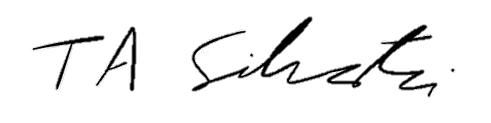 _______________________		Tyler Silvestri
Secretary for Academic GovernanceApproved: November 2, 2021 